สำนักงานศึกษาธิการจังหวัดลพบุรี	สำนักงานศึกษาธิการจังหวัดลพบุรี ถูกจัดตั้งขึ้นตามคำสั่งหัวหน้าคณะรักษาความสงบแห่งชาติที่ 19/2559 ว่าด้วย
การขับเคลื่อนการปฏิรูปการศึกษาของกระทรวงศึกษาธิการ
ในภูมิภาค โดยมีหน้าที่กำหนดยุทธศาสตร์ วางแนวทาง
การจัดการศึกษา และการส่งเสริมสนับสนุนการจัดการศึกษา
ทุกระดับและทุกประเภท วางแผนการจัดการศึกษาในจังหวัด พร้อมทั้งเป็นหน่วยกลางในการจัดเก็บข้อมูลสารสนเทศด้านการศึกษาในจังหวัดลพบุรี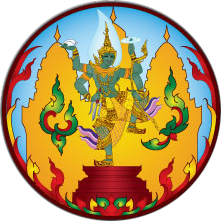 ข้อมูลจังหวัดลพบุรี	จังหวัดลพบุรีมีขนาดพื้นที่ประมาณ 6199.753 ตรม.
แบ่งการปกครองเป็น 11 อำเภอ โดยมีประชากรวัยเรียน
อายุระหว่าง 1-17 ปี จำนวน 137,745 คนข้อมูลสถานศึกษา	จังหวัดลพบุรีมีหน่วยงานทางด้านการศึกษาจำนวนทั้งสิ้น 11 หน่วยงานและเป็นสถานศึกษาในสังกัดทั้งหมด
จำนวน 412 แห่ง*ข้อมูลครูผู้สอน สถ. จัดเก็บได้ 42% (8/19)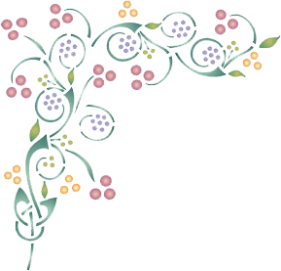 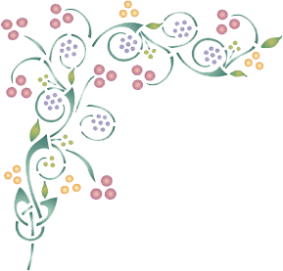 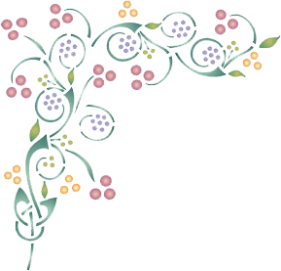 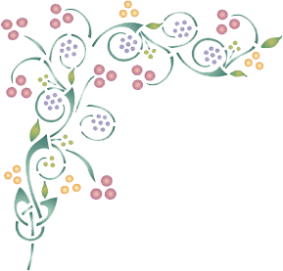 ข้อมูลผู้เรียนข้อมูลนักเรียนแยกช่วงชั้น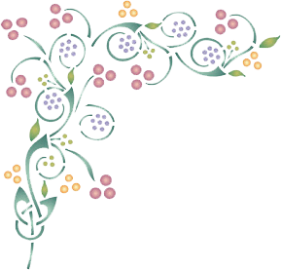 ข้อมูลบุคลากรอัตราส่วนครูผู้สอนต่อนักเรียน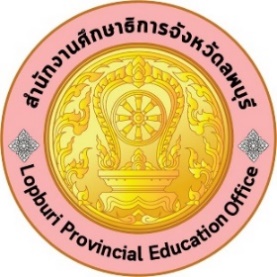 สำนักงานศึกษาธิการจังหวัดลพบุรี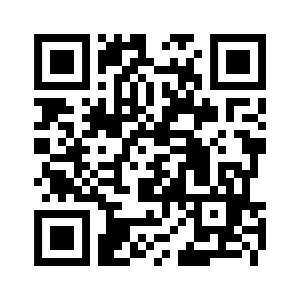 ระบบงานข้อมูล www.emis.lripeo.go.thสำนักงานศึกษาธิการจังหวัดลพบุรีwww.lripeo.go.th โทร 036-776-771 โทรสาร 036-776772Email : lripeo@outlook.com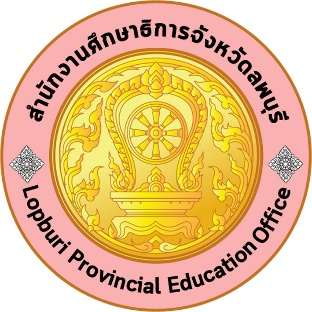 สำนักงานศึกษาธิการจังหวัดลพบุรีระบบฐานข้อมูลสารสนเทศด้านการศึกษา
ในจังหวัดลพบุรี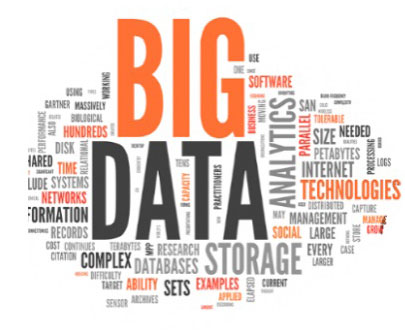 อายุจำนวนอายุจำนวนอายุจำนวน16,80377,810138,88526,81088,130148,40937,30898,262158,42947,636108,465168,55358,112118,394178,97368,142128,624รวม137,745หน่วยงานจำนวนสถานศึกษาสำนักงานเขตพื้นที่การศึกษาประถมศึกษาลพบุรี เขต 1160สำนักงานเขตพื้นที่การศึกษาประถมศึกษาลพบุรี เขต 2139สำนักงานเขตพื้นที่การศึกษามัธยมศึกษา เขต 525สำนักงานส่งเสริมการศึกษาเอกชน37สำนักบริหารงานการศึกษาพิเศษ4สำนักงานคณะกรรมการการอาชีวศึกษา13สำนักงานคณะกรรมการการอุดมศึกษา2ส่วนท้องถิ่น*19สำนักงานส่งเสริมการศึกษานอกระบบและการศึกษาตามอัธยาศัย11สํานักงานพระพุทธศาสนาแห่งชาติ1กระทรวงวัฒนธรรม1รวม412หน่วงงานปี 2560ปี 2561สพป.ลบ.124,19723,621สพป.ลบ.223,25822,752สพม.521,78721,655สช.31,04430,499สศศ.1,3681,710สอศ.13,14816,580สกอ.10,7686,726สถ.8,7078,476กศน.12,24212,097พศ.9484วธ.584547รวม147,197144,747ช่วงชั้นปี 2560ปี 2561ก่อนประถม18,63017,624ประถมศึกษา51,46950,011ม.ต้ม32,94231,960ม.ปลาย21,05920,863อุดมศึกษา9,7066,726ปวช.10,4101,078ปวส.2,7135,502รวม147,197144,747หน่วงงานครูผู้สอนสนับสนุนรวมสพป.ลบ.11,59001,590สพป.ลบ.21,36801,368สพม.51,3181391,457สช.1,6582561,914สศศ.16748215สอศ.7362941,030สกอ.421254สถ.*7852130กศน.29738335พศ.1250125วธ.19019รวม7,3988398,237หน่วงงานครูผู้สอนนร./นศ.อัตราส่วนสพป.ลบ.11,59023,6211:15สพป.ลบ.21,36822,7521:17สพม.51,31821,6551:15สช.1,65830,4991:16สศศ.1671,7101:56สอศ.73616,5801:16สกอ.426,7261:24สถ.*788,4761:13กศน.29712,0971:28พศ.125841:8วธ.195471:4